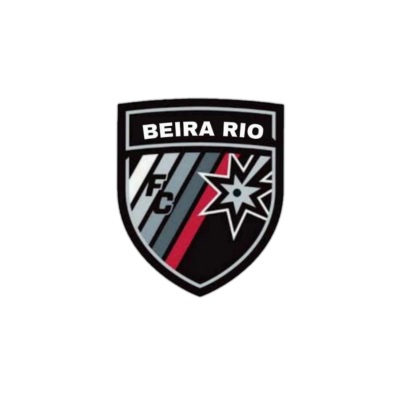 Cod:Idade:Nome do Atleta:Dat. Nasc:RG:Status:Cadastrado em:Cadastrado em:008623EWERTON FREITAS NOBREGA 31/12/1997385*****INSCRITOINSCRITO15-02-20008729JOÃO MPREIRA DANTAS NETO30/06/1991363*****INSCRITOINSCRITO15-02-20008423VICTOR CÉSAR URQUIZA CANDEIA30/07/1997386*****INSCRITOINSCRITO15-02-20008321WESLEY BATISTA LIMA29/09/1999406*****INSCRITOINSCRITO15-02-20008821VICTOR MENDES DE ALMEIDA20/07/1999394*****INSCRITOINSCRITO15-02-20008922MARCO TULIO ALVES DE MEDEIROS13/05/1998125*****INSCRITOINSCRITO15-02-20009022WEBERWEG LISARB OLIVEIRA E NOBREGA SEGUNDO09/10/1998385*****INSCRITOINSCRITO15-02-20009324JOÃO VICTOR DIAS CESAR15/05/1996414*****INSCRITOINSCRITO15-02-20009222RICARDO CALVALCANTE COSTA20/05/1998391*****INSCRITOINSCRITO15-02-20009145WEBERWEG LISABRS OLIVEIRA E NOBREGA10/06/1975195*****INSCRITOINSCRITO15-02-20008525ERICK VINICIUS SOARES BRANDÃO03/08/1995339*****INSCRITOINSCRITO15-02-20INSCRITOINSCRITOModalidade: FUTSAL	Categoria: ADULTO	Naipe: MEquipe/Delegação:	XXXXXXModalidade: FUTSAL	Categoria: ADULTO	Naipe: MEquipe/Delegação:	XXXXXXModalidade: FUTSAL	Categoria: ADULTO	Naipe: MEquipe/Delegação:	XXXXXXModalidade: FUTSAL	Categoria: ADULTO	Naipe: MEquipe/Delegação:	XXXXXXModalidade: FUTSAL	Categoria: ADULTO	Naipe: MEquipe/Delegação:	XXXXXXModalidade: FUTSAL	Categoria: ADULTO	Naipe: MEquipe/Delegação:	XXXXXXModalidade: FUTSAL	Categoria: ADULTO	Naipe: MEquipe/Delegação:	XXXXXXModalidade: FUTSAL	Categoria: ADULTO	Naipe: MEquipe/Delegação:	XXXXXXDirigente:Função:Dt. Nasc.:RG:Edição:Status: 2020 INSCRITO